                          2020-2021 EĞİTİM ÖĞRETİM YILI  KASIM AYI AYLIK PLANI DEĞERLER EĞİTİMİ            İNGİLİZCE            İNGİLİZCE            İNGİLİZCEAYIN RENGİAYIN RENGİAYIN RAKAMIAYIN RAKAMIAYIN RAKAMIAYIN TÜRK BÜYÜĞÜAYIN TÜRK BÜYÜĞÜAYIN TÜRK BÜYÜĞÜAYIN ŞEKLİ-TEMİZLİK VE CUMA’NIN SÜNNETLERİSHAPES AND FOOD DRİNKS     SHAPES AND FOOD DRİNKS     SHAPES AND FOOD DRİNKS     YEŞİLYEŞİL          2          2          2MUSTAFA KEMAL ATATÜRKMUSTAFA KEMAL ATATÜRKMUSTAFA KEMAL ATATÜRKKARE   MÜZİK ETKİNLİĞİ   MÜZİK ETKİNLİĞİ   MÜZİK ETKİNLİĞİOYUN ETKİNLİĞİOYUN ETKİNLİĞİOYUN ETKİNLİĞİOYUN ETKİNLİĞİTÜRKÇE DİL ETKİNLİĞİTÜRKÇE DİL ETKİNLİĞİTÜRKÇE DİL ETKİNLİĞİAKIL VE ZEKÂAKIL VE ZEKÂAKIL VE ZEKÂ-RİTİM ÇALIŞMASI-TAVŞAN KARDEŞ-GÜNEŞ-DEPREM  OLUYOR-MUSLUK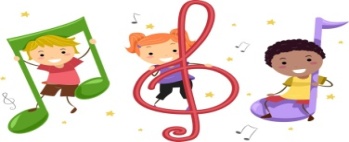 -RİTİM ÇALIŞMASI-TAVŞAN KARDEŞ-GÜNEŞ-DEPREM  OLUYOR-MUSLUK-RİTİM ÇALIŞMASI-TAVŞAN KARDEŞ-GÜNEŞ-DEPREM  OLUYOR-MUSLUK-KUKLA OYUNLARI-ŞAP ŞAP OYUNU-ŞİŞE OYUNU-NESNE EŞLEŞTİRME-ÜFLEMELİ (NEFES EGZERSİZİ )OYUNU-PARKUR OYUNU-FASULYE BÜYÜDÜ OYUNU-BAY MİKROP OYUNU-CEVİZ ALDIM OYUNU-PENGUEN DANSI-ELMA KURDU OYUNU-SUZİ ÇAMAŞIR YIKAR OYUNU-KOMŞU HUHU OYUNU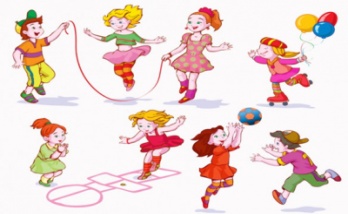 -KUKLA OYUNLARI-ŞAP ŞAP OYUNU-ŞİŞE OYUNU-NESNE EŞLEŞTİRME-ÜFLEMELİ (NEFES EGZERSİZİ )OYUNU-PARKUR OYUNU-FASULYE BÜYÜDÜ OYUNU-BAY MİKROP OYUNU-CEVİZ ALDIM OYUNU-PENGUEN DANSI-ELMA KURDU OYUNU-SUZİ ÇAMAŞIR YIKAR OYUNU-KOMŞU HUHU OYUNU-KUKLA OYUNLARI-ŞAP ŞAP OYUNU-ŞİŞE OYUNU-NESNE EŞLEŞTİRME-ÜFLEMELİ (NEFES EGZERSİZİ )OYUNU-PARKUR OYUNU-FASULYE BÜYÜDÜ OYUNU-BAY MİKROP OYUNU-CEVİZ ALDIM OYUNU-PENGUEN DANSI-ELMA KURDU OYUNU-SUZİ ÇAMAŞIR YIKAR OYUNU-KOMŞU HUHU OYUNU-KUKLA OYUNLARI-ŞAP ŞAP OYUNU-ŞİŞE OYUNU-NESNE EŞLEŞTİRME-ÜFLEMELİ (NEFES EGZERSİZİ )OYUNU-PARKUR OYUNU-FASULYE BÜYÜDÜ OYUNU-BAY MİKROP OYUNU-CEVİZ ALDIM OYUNU-PENGUEN DANSI-ELMA KURDU OYUNU-SUZİ ÇAMAŞIR YIKAR OYUNU-KOMŞU HUHU OYUNU -HİKAYE ETKİNLİKLERİ-PARMAK OYUNU-BİLMECELER-DERGİ ÇALIŞMALARI-KUKLA OYUNLARI    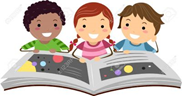  -HİKAYE ETKİNLİKLERİ-PARMAK OYUNU-BİLMECELER-DERGİ ÇALIŞMALARI-KUKLA OYUNLARI     -HİKAYE ETKİNLİKLERİ-PARMAK OYUNU-BİLMECELER-DERGİ ÇALIŞMALARI-KUKLA OYUNLARI    -ZEKARE-BARDAKLARLA ÖRÜNTÜ-RENGİNE GÖRE YERLEŞTİR-ZEKARE 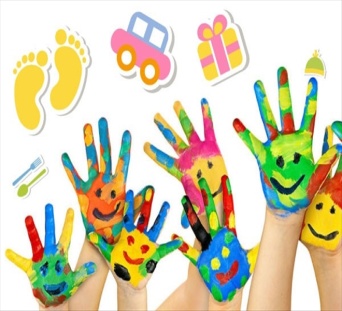 -ZEKARE-BARDAKLARLA ÖRÜNTÜ-RENGİNE GÖRE YERLEŞTİR-ZEKARE -ZEKARE-BARDAKLARLA ÖRÜNTÜ-RENGİNE GÖRE YERLEŞTİR-ZEKARE FEN VE DOĞAETKİNLİĞİFEN VE DOĞAETKİNLİĞİMONTESSORİ ETKİNLİĞİMONTESSORİ ETKİNLİĞİMONTESSORİ ETKİNLİĞİSANAT ETKİNLİĞİSANAT ETKİNLİĞİSANAT ETKİNLİĞİBELİRLİ GÜN VE HAFTALARBELİRLİ GÜN VE HAFTALARBELİRLİ GÜN VE HAFTALARDRAMA ETKİNLİĞİDRAMA ETKİNLİĞİ-SOLUCAN DENEYİ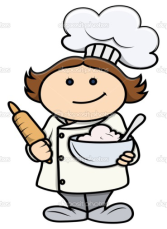 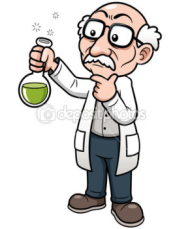 -SOLUCAN DENEYİ-GÖKKUŞAĞI YAPIMI-SAYILARIN ÜZERİNE TOP YAPIŞTIRMA-ŞEKİLLERİ YERLEŞTİRME -YAPBOZ OYUNU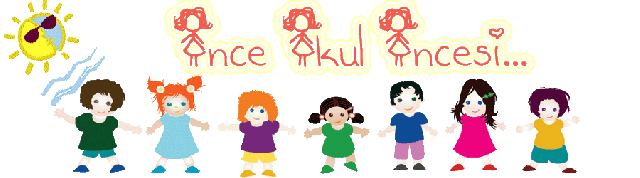 -GÖKKUŞAĞI YAPIMI-SAYILARIN ÜZERİNE TOP YAPIŞTIRMA-ŞEKİLLERİ YERLEŞTİRME -YAPBOZ OYUNU-GÖKKUŞAĞI YAPIMI-SAYILARIN ÜZERİNE TOP YAPIŞTIRMA-ŞEKİLLERİ YERLEŞTİRME -YAPBOZ OYUNU-1 RAKAMINDANDAN ZÜRAFA -SÜNGERLE KELEBEK BASKISI-10 KASIM ETKİNLİĞİ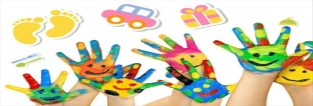 -1 RAKAMINDANDAN ZÜRAFA -SÜNGERLE KELEBEK BASKISI-10 KASIM ETKİNLİĞİ-1 RAKAMINDANDAN ZÜRAFA -SÜNGERLE KELEBEK BASKISI-10 KASIM ETKİNLİĞİ -KIZILAY HAFTASI-10 KASIM (ATATÜRK’Ü ANMA TÖRENİ)-24 KASIM ÖĞRETMENLER GÜNÜ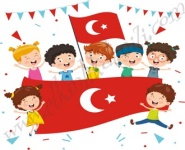 BİLGİNİZE SEVGİLERİMİZLEZEYNEP ÖZYÜREK -KIZILAY HAFTASI-10 KASIM (ATATÜRK’Ü ANMA TÖRENİ)-24 KASIM ÖĞRETMENLER GÜNÜBİLGİNİZE SEVGİLERİMİZLEZEYNEP ÖZYÜREK -KIZILAY HAFTASI-10 KASIM (ATATÜRK’Ü ANMA TÖRENİ)-24 KASIM ÖĞRETMENLER GÜNÜBİLGİNİZE SEVGİLERİMİZLEZEYNEP ÖZYÜREK-EŞİ NEREDE-HİKAYE CANLANDIRMA-KUKLA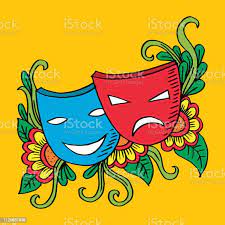 -EŞİ NEREDE-HİKAYE CANLANDIRMA-KUKLADEĞERLİ VELİMİZ;PAZARTESİ GÜNÜ KİTAP GÜNÜDÜR.( Çocuklarımızın yaş düzeyine uygun evden getirdikleri kitaplar okunacaktır.)PERŞEMBE GÜNLERİMİZ, SAĞLIKLI YİYECEK PAYLAŞIM GÜNÜDÜR.(KURUYEMİŞ VEYA MEYVE)                                                                                                                                                                                                                     BİLGİLENİRİZE, SEVGİLERİMLE	EMİNE DİNÇDEĞERLİ VELİMİZ;PAZARTESİ GÜNÜ KİTAP GÜNÜDÜR.( Çocuklarımızın yaş düzeyine uygun evden getirdikleri kitaplar okunacaktır.)PERŞEMBE GÜNLERİMİZ, SAĞLIKLI YİYECEK PAYLAŞIM GÜNÜDÜR.(KURUYEMİŞ VEYA MEYVE)                                                                                                                                                                                                                     BİLGİLENİRİZE, SEVGİLERİMLE	EMİNE DİNÇDEĞERLİ VELİMİZ;PAZARTESİ GÜNÜ KİTAP GÜNÜDÜR.( Çocuklarımızın yaş düzeyine uygun evden getirdikleri kitaplar okunacaktır.)PERŞEMBE GÜNLERİMİZ, SAĞLIKLI YİYECEK PAYLAŞIM GÜNÜDÜR.(KURUYEMİŞ VEYA MEYVE)                                                                                                                                                                                                                     BİLGİLENİRİZE, SEVGİLERİMLE	EMİNE DİNÇDEĞERLİ VELİMİZ;PAZARTESİ GÜNÜ KİTAP GÜNÜDÜR.( Çocuklarımızın yaş düzeyine uygun evden getirdikleri kitaplar okunacaktır.)PERŞEMBE GÜNLERİMİZ, SAĞLIKLI YİYECEK PAYLAŞIM GÜNÜDÜR.(KURUYEMİŞ VEYA MEYVE)                                                                                                                                                                                                                     BİLGİLENİRİZE, SEVGİLERİMLE	EMİNE DİNÇDEĞERLİ VELİMİZ;PAZARTESİ GÜNÜ KİTAP GÜNÜDÜR.( Çocuklarımızın yaş düzeyine uygun evden getirdikleri kitaplar okunacaktır.)PERŞEMBE GÜNLERİMİZ, SAĞLIKLI YİYECEK PAYLAŞIM GÜNÜDÜR.(KURUYEMİŞ VEYA MEYVE)                                                                                                                                                                                                                     BİLGİLENİRİZE, SEVGİLERİMLE	EMİNE DİNÇDEĞERLİ VELİMİZ;PAZARTESİ GÜNÜ KİTAP GÜNÜDÜR.( Çocuklarımızın yaş düzeyine uygun evden getirdikleri kitaplar okunacaktır.)PERŞEMBE GÜNLERİMİZ, SAĞLIKLI YİYECEK PAYLAŞIM GÜNÜDÜR.(KURUYEMİŞ VEYA MEYVE)                                                                                                                                                                                                                     BİLGİLENİRİZE, SEVGİLERİMLE	EMİNE DİNÇDEĞERLİ VELİMİZ;PAZARTESİ GÜNÜ KİTAP GÜNÜDÜR.( Çocuklarımızın yaş düzeyine uygun evden getirdikleri kitaplar okunacaktır.)PERŞEMBE GÜNLERİMİZ, SAĞLIKLI YİYECEK PAYLAŞIM GÜNÜDÜR.(KURUYEMİŞ VEYA MEYVE)                                                                                                                                                                                                                     BİLGİLENİRİZE, SEVGİLERİMLE	EMİNE DİNÇDEĞERLİ VELİMİZ;PAZARTESİ GÜNÜ KİTAP GÜNÜDÜR.( Çocuklarımızın yaş düzeyine uygun evden getirdikleri kitaplar okunacaktır.)PERŞEMBE GÜNLERİMİZ, SAĞLIKLI YİYECEK PAYLAŞIM GÜNÜDÜR.(KURUYEMİŞ VEYA MEYVE)                                                                                                                                                                                                                     BİLGİLENİRİZE, SEVGİLERİMLE	EMİNE DİNÇDEĞERLİ VELİMİZ;PAZARTESİ GÜNÜ KİTAP GÜNÜDÜR.( Çocuklarımızın yaş düzeyine uygun evden getirdikleri kitaplar okunacaktır.)PERŞEMBE GÜNLERİMİZ, SAĞLIKLI YİYECEK PAYLAŞIM GÜNÜDÜR.(KURUYEMİŞ VEYA MEYVE)                                                                                                                                                                                                                     BİLGİLENİRİZE, SEVGİLERİMLE	EMİNE DİNÇDEĞERLİ VELİMİZ;PAZARTESİ GÜNÜ KİTAP GÜNÜDÜR.( Çocuklarımızın yaş düzeyine uygun evden getirdikleri kitaplar okunacaktır.)PERŞEMBE GÜNLERİMİZ, SAĞLIKLI YİYECEK PAYLAŞIM GÜNÜDÜR.(KURUYEMİŞ VEYA MEYVE)                                                                                                                                                                                                                     BİLGİLENİRİZE, SEVGİLERİMLE	EMİNE DİNÇDEĞERLİ VELİMİZ;PAZARTESİ GÜNÜ KİTAP GÜNÜDÜR.( Çocuklarımızın yaş düzeyine uygun evden getirdikleri kitaplar okunacaktır.)PERŞEMBE GÜNLERİMİZ, SAĞLIKLI YİYECEK PAYLAŞIM GÜNÜDÜR.(KURUYEMİŞ VEYA MEYVE)                                                                                                                                                                                                                     BİLGİLENİRİZE, SEVGİLERİMLE	EMİNE DİNÇDEĞERLİ VELİMİZ;PAZARTESİ GÜNÜ KİTAP GÜNÜDÜR.( Çocuklarımızın yaş düzeyine uygun evden getirdikleri kitaplar okunacaktır.)PERŞEMBE GÜNLERİMİZ, SAĞLIKLI YİYECEK PAYLAŞIM GÜNÜDÜR.(KURUYEMİŞ VEYA MEYVE)                                                                                                                                                                                                                     BİLGİLENİRİZE, SEVGİLERİMLE	EMİNE DİNÇDEĞERLİ VELİMİZ;PAZARTESİ GÜNÜ KİTAP GÜNÜDÜR.( Çocuklarımızın yaş düzeyine uygun evden getirdikleri kitaplar okunacaktır.)PERŞEMBE GÜNLERİMİZ, SAĞLIKLI YİYECEK PAYLAŞIM GÜNÜDÜR.(KURUYEMİŞ VEYA MEYVE)                                                                                                                                                                                                                     BİLGİLENİRİZE, SEVGİLERİMLE	EMİNE DİNÇ